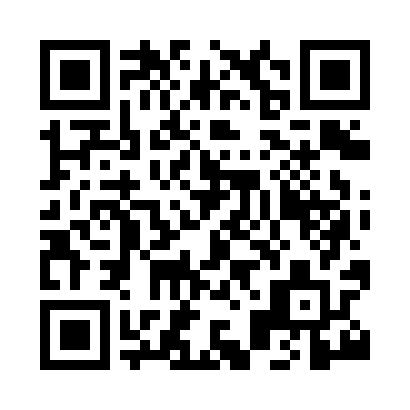 Prayer times for Seighford, Staffordshire, UKMon 1 Jul 2024 - Wed 31 Jul 2024High Latitude Method: Angle Based RulePrayer Calculation Method: Islamic Society of North AmericaAsar Calculation Method: HanafiPrayer times provided by https://www.salahtimes.comDateDayFajrSunriseDhuhrAsrMaghribIsha1Mon3:014:491:136:529:3611:252Tue3:014:501:136:529:3611:243Wed3:024:501:136:529:3611:244Thu3:024:511:136:519:3511:245Fri3:034:521:136:519:3411:246Sat3:034:531:146:519:3411:247Sun3:044:541:146:519:3311:238Mon3:044:551:146:509:3211:239Tue3:054:561:146:509:3211:2310Wed3:064:571:146:509:3111:2211Thu3:064:581:146:499:3011:2212Fri3:074:591:146:499:2911:2213Sat3:075:011:156:489:2811:2114Sun3:085:021:156:489:2711:2115Mon3:095:031:156:479:2611:2016Tue3:095:041:156:479:2511:2017Wed3:105:061:156:469:2411:1918Thu3:115:071:156:469:2211:1919Fri3:125:081:156:459:2111:1820Sat3:125:101:156:449:2011:1721Sun3:135:111:156:449:1811:1722Mon3:145:131:156:439:1711:1623Tue3:155:141:156:429:1611:1524Wed3:155:161:156:419:1411:1525Thu3:165:171:156:409:1311:1426Fri3:175:191:156:399:1111:1327Sat3:185:201:156:399:1011:1228Sun3:185:221:156:389:0811:1129Mon3:195:231:156:379:0611:1130Tue3:205:251:156:369:0511:1031Wed3:215:261:156:359:0311:09